На основании статьи 6, части 2 статьи 9  Федерального закона от 02.03.2007 N 25-ФЗ "О муниципальной службе в Российской Федерации", Закона Красноярского края от 27.12.2005 N 17-4354 "О Реестре должностей муниципальной службы",  статьи 2 Закона Красноярского края  от 24.02.2008 №5-1565 «Об особенностях правового регулирования муниципальной службы в Красноярском крае», решения Сосновоборского городского Совета депутатов от 01.02.2021 № 6/18-р «Об утверждении структуры администрации города», руководствуясь статьей 24 Устава города Сосновоборска Красноярского края, Сосновоборский городской Совет депутатов Р Е Ш И Л:Внести в решение Сосновоборского городского Совета депутатов от 28 октября 2019 г.  № 46/181-р «Об утверждении перечня должностей муниципальной службы в г. Сосновоборске и квалификационных требований к уровню профессионального образования, стажу муниципальной службы или стажу работы по специальности, направлению подготовки, необходимым для замещения должностей муниципальной службы» следующие изменения:Приложения 1, 2 к названному решению изложить в редакции согласно приложениям 1, 2 к настоящему решению.:Контроль за выполнением решения возложить на постоянную комиссию по правовым вопросам Сосновоборского городского Совета депутатов (Н.А. Залетаева).Решение вступает в силу в день, следующий за днем его официального опубликования в городской газете «Рабочий».Приложение 1к решению Сосновоборского 
городского Совета депутатовот  29.05.2023 №29/128-р «Приложение 1к решению Сосновоборского 
городского Совета депутатовот   28 октября 2019  №46/181-рПЕРЕЧЕНЬ ДОЛЖНОСТЕЙ МУНИЦИПАЛЬНОЙ СЛУЖБЫ В Г.СОСНОВОБОРСКЕРаздел 1.  ПЕРЕЧЕНЬ ДОЛЖНОСТЕЙ МУНИЦИПАЛЬНОЙ СЛУЖБЫВ КОНТРОЛЬНО-СЧЕТНОМ ОРГАНЕ ГОРОДА СОСНОВОБОРСКАРаздел 2. ПЕРЕЧЕНЬ ДОЛЖНОСТЕЙ МУНИЦИПАЛЬНОЙ СЛУЖБЫВ АДМИНИСТРАЦИИ ГОРОДА СОСНОВОБОРСКА<*> Должность учреждена для непосредственного обеспечения исполнения полномочий Главы города Сосновоборска и замещается путем заключения срочного трудового договора на срок полномочий Главы городаПриложение 2к решению Сосновоборского 
городского Совета депутатов от  29.05.2023 №29/128-р «Приложение 2к решению Сосновоборского 
городского Совета депутатовот   28 октября 2019  №46/181-рКвалификационные требования к уровню профессионального образования, стажу муниципальной службы или стажу работы по специальности, направлению подготовки, необходимым  для замещения должностей муниципальной службы<**> Для лиц, имеющих дипломы специалиста или магистра с отличием, в течение трех лет со дня выдачи диплома, для лиц, имеющих ученое звание профессора, доцента, ученую степень доктора или кандидата наук, при замещении главных должностей муниципальной службы требования к стажу не предъявляются.» 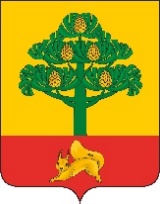 СОСНОВОБОРСКИЙ ГОРОДСКОЙ СОВЕТ ДЕПУТАТОВРЕШЕНИЕ 29  мая  2023                                                                                                            №29/128-рг. Сосновоборск О внесении изменений в решение Сосновоборского городского Совета депутатов от 28 октября 2019 г.  № 46/181-р «Об утверждении  перечня должностей муниципальной службы в  г. Сосновоборске  и  квалификационных требований к уровню профессионального образования, стажу муниципальной службы или стажу работы по специальности, направлению подготовки, необходимым для замещения должностей муниципальной службы»Председатель Сосновоборского городского Совета депутатовГлава города Сосновоборска________________ Б.М. Пучкин_____________ А.С. КудрявцевКатегория   
 должностиГруппа  
должностиНаименование      должности в Контрольно-счетном органе города СосновоборскаНаименование должности в  соответствии с Реестром  
 должностей муниципальной 
  службы, утвержденным   
Законом Красноярского края
 от 27.12.2005 N 17-4354СпециалистыВедущаяИнспекторИнспекторКатегория   
 должностиГруппа  
должностиНаименование      должности в     
администрации города СосновоборскаНаименование должности в  соответствии с Реестром  
 должностей муниципальной 
  службы, утвержденным   
Законом Красноярского края
 от 27.12.2005 N 17-4354РуководителиВысшая  Заместитель Главы города Заместитель главы муниципального образованияРуководителиГлавнаяРуководитель управленияРуководитель структурного подразделения местной администрацииПомощники, советники*ВедущаяПомощник Главы городаПомощник выборного должностного лица местного самоуправленияСпециалисты   ГлавнаяНачальник отдела     Начальник отдела         Старшая  Контролер-ревизор    Контролер-ревизор         Главный специалист   Главный специалист        Ведущий специалист   Ведущий специалист   Обеспечивающие специалисты   Ведущая  Заведующий отделом   Заведующий отделом        Старшая  Системный            
администратор           Системный администратор   
(администратор баз данных)МладшаяСпециалист 1 категории                   Специалист 1 категории  Специалист 2 категории         Специалист 2 категории    Категория должностиГруппа должностиНаименование должности муниципальной службыКвалификационные требования к уровню профессионального образования, стажу муниципальной службы или стажу работы по специальности, направлению подготовки, необходимые для замещения должности муниципальной службыРуководителиВысшаяЗаместитель Главы городаВысшее образование; не менее двух лет стажа муниципальной службы или стажа работы по специальности, направлению подготовкиГлавнаяРуководитель управленияВысшее образование; не менее одного года стажа муниципальной службы или стажа работы по специальности, направлению подготовки**Помощники, советникиВедущаяПомощник Главы городаВысшее образование; без предъявления требований к стажуСпециалистыГлавнаяНачальник отделаВысшее образование; не менее одного года стажа муниципальной службы или стажа работы по специальности, направлению подготовки**ВедущаяИнспекторВысшее образование; без предъявления требований к стажуСтаршаяКонтролер-ревизорВысшее образование; без предъявления требований к стажуГлавный специалистВысшее образование;без предъявления требований к стажуВедущий специалистВысшее образование; без предъявления требований к стажуОбеспечивающие специалисты ВедущаяЗаведующий отделомВысшее образование; без предъявления требований к стажуСтаршаяСистемный администраторПрофессиональное образование;без предъявления требований к стажуМладшаяСпециалист 1 категорииПрофессиональное образование;без предъявления требований к стажуСпециалист 2 категорииПрофессиональное образование;без предъявления требований к стажу